Отчёт о работе семейного клуба «Мы вместе!» МБОУ «Гимназия № 17» г. о. Королёв(руководитель Терёхина Ирина Владимировна)Отчётный период: апрель 2022 г.Участие в экологической акции «Лес Победы»30 апреля в Подмосковье прошла эколого-патриотическая акция «Лес Победы». Семейный клуб «Мы вместе!» принял участие в посадке саженцев сирени, яблонь на территории гимназии в память о родных и близких, отдавших свои жизни в годы Великой Отечественной войне.  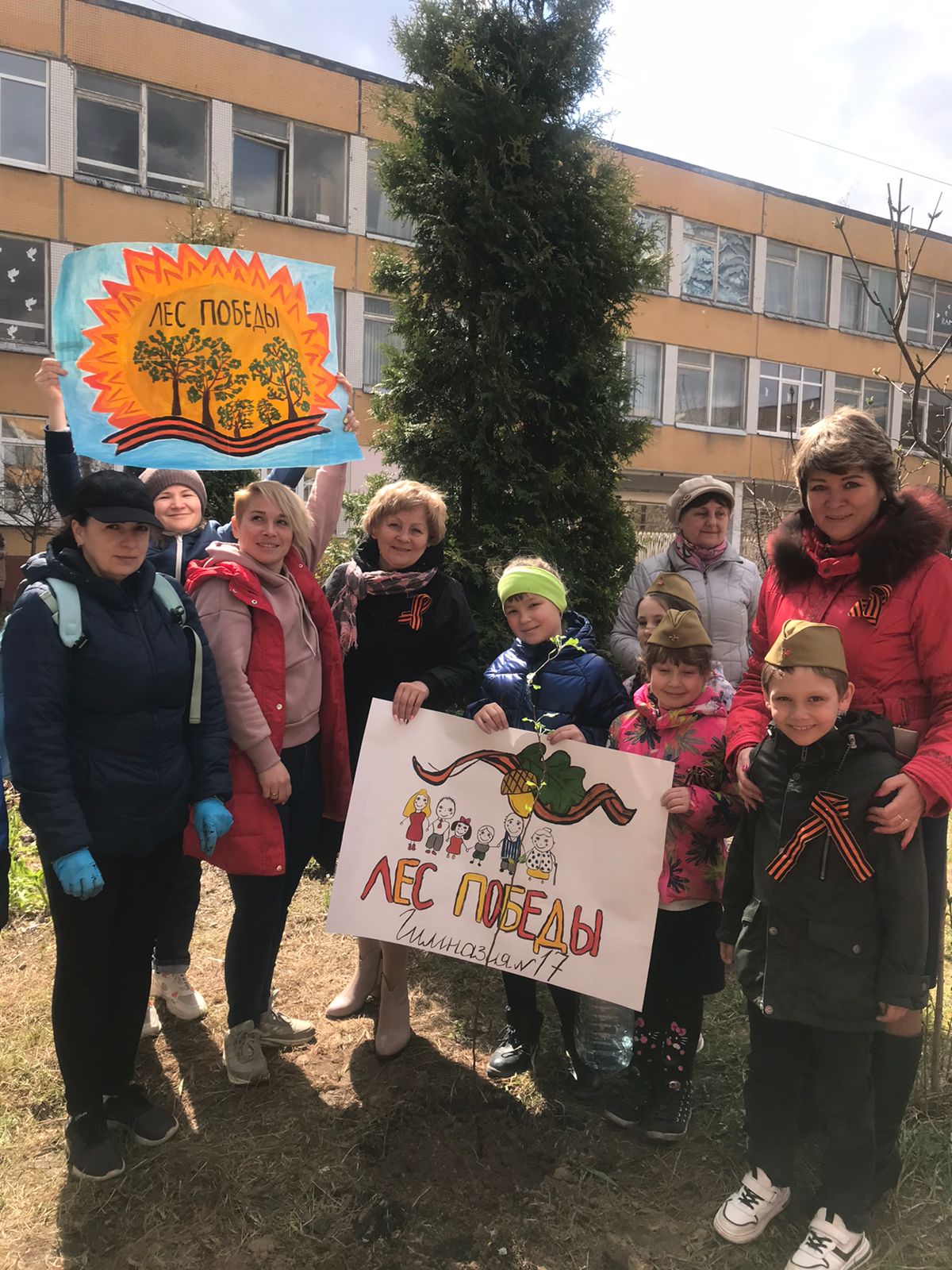 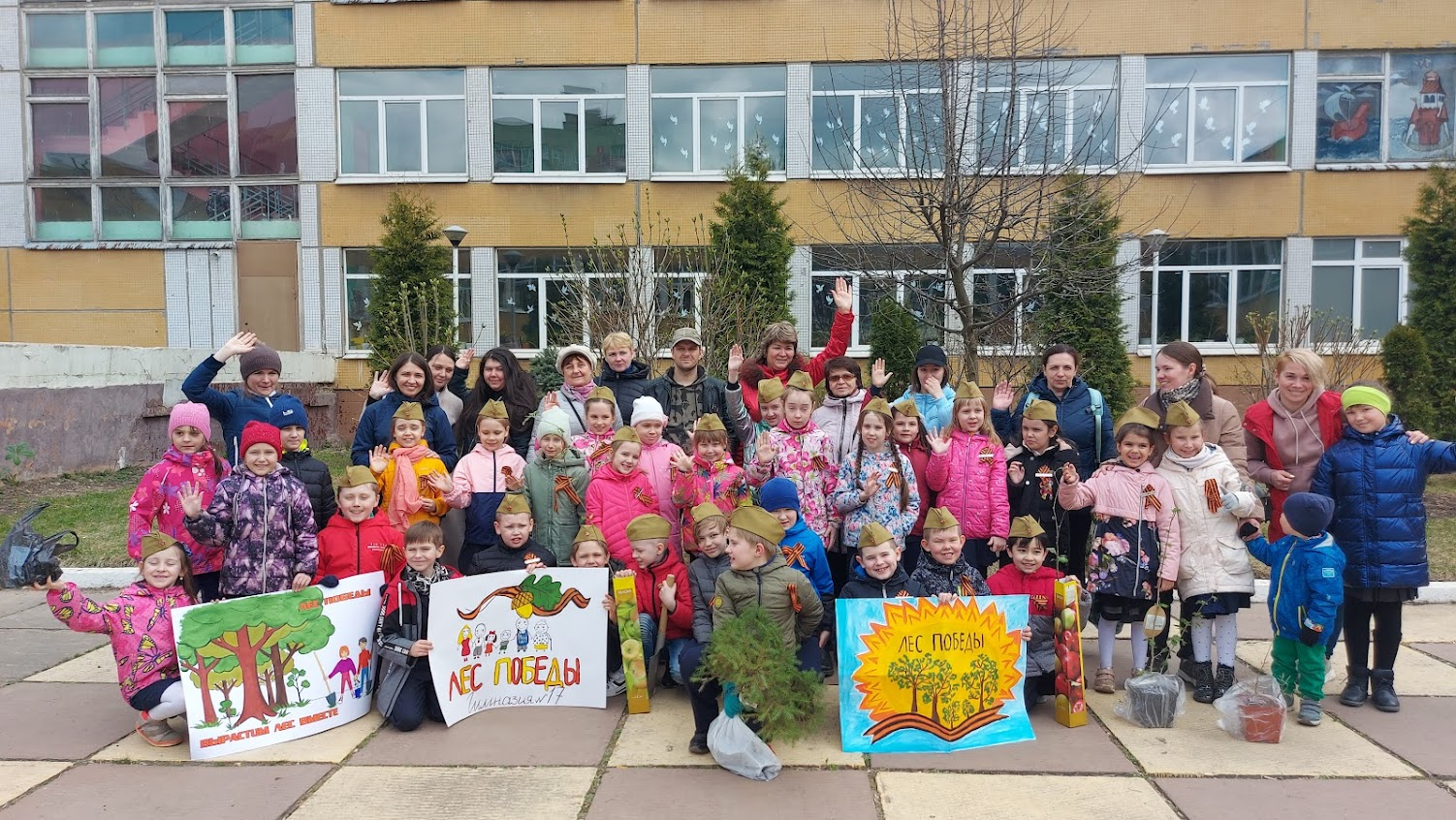 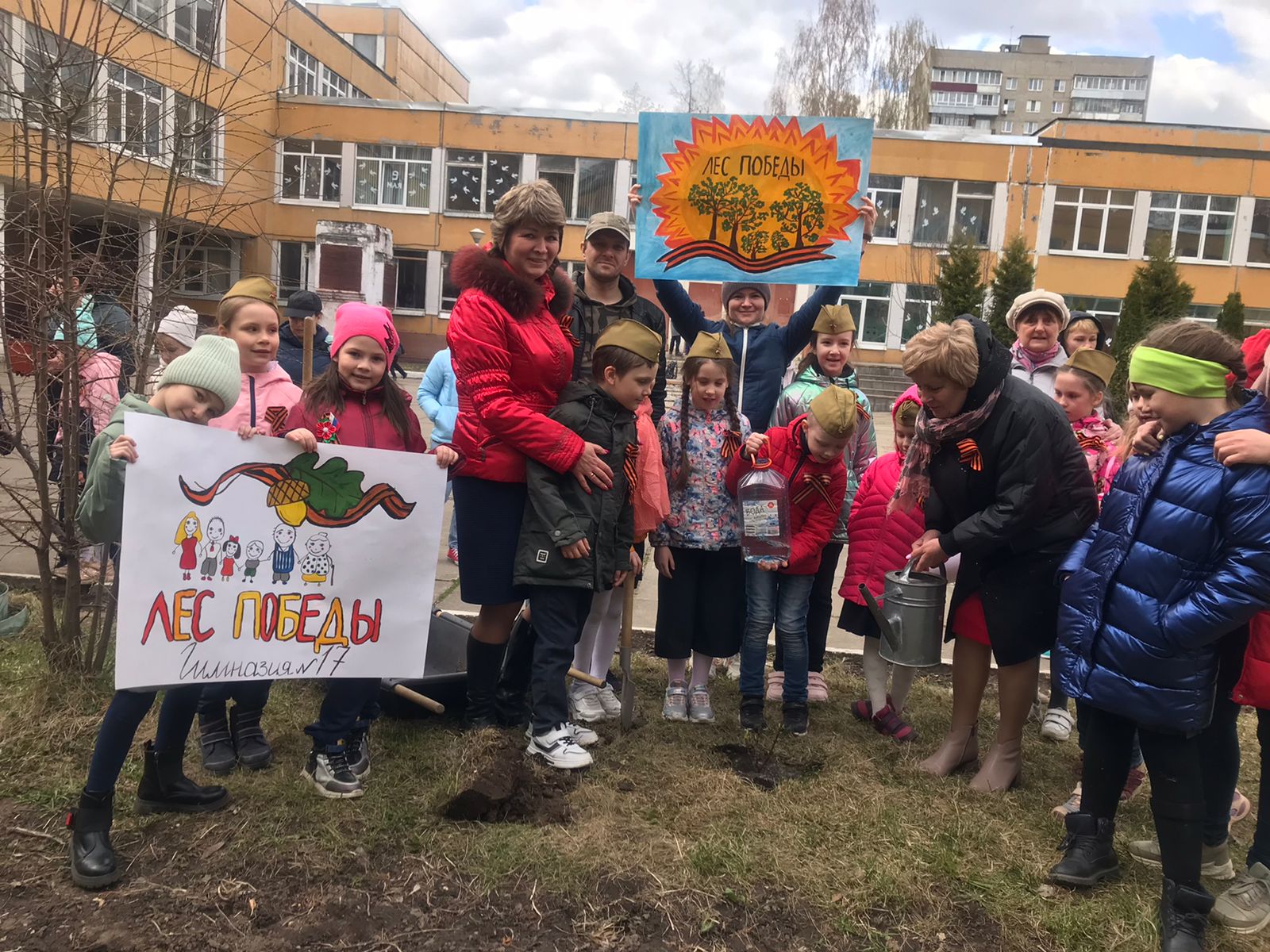 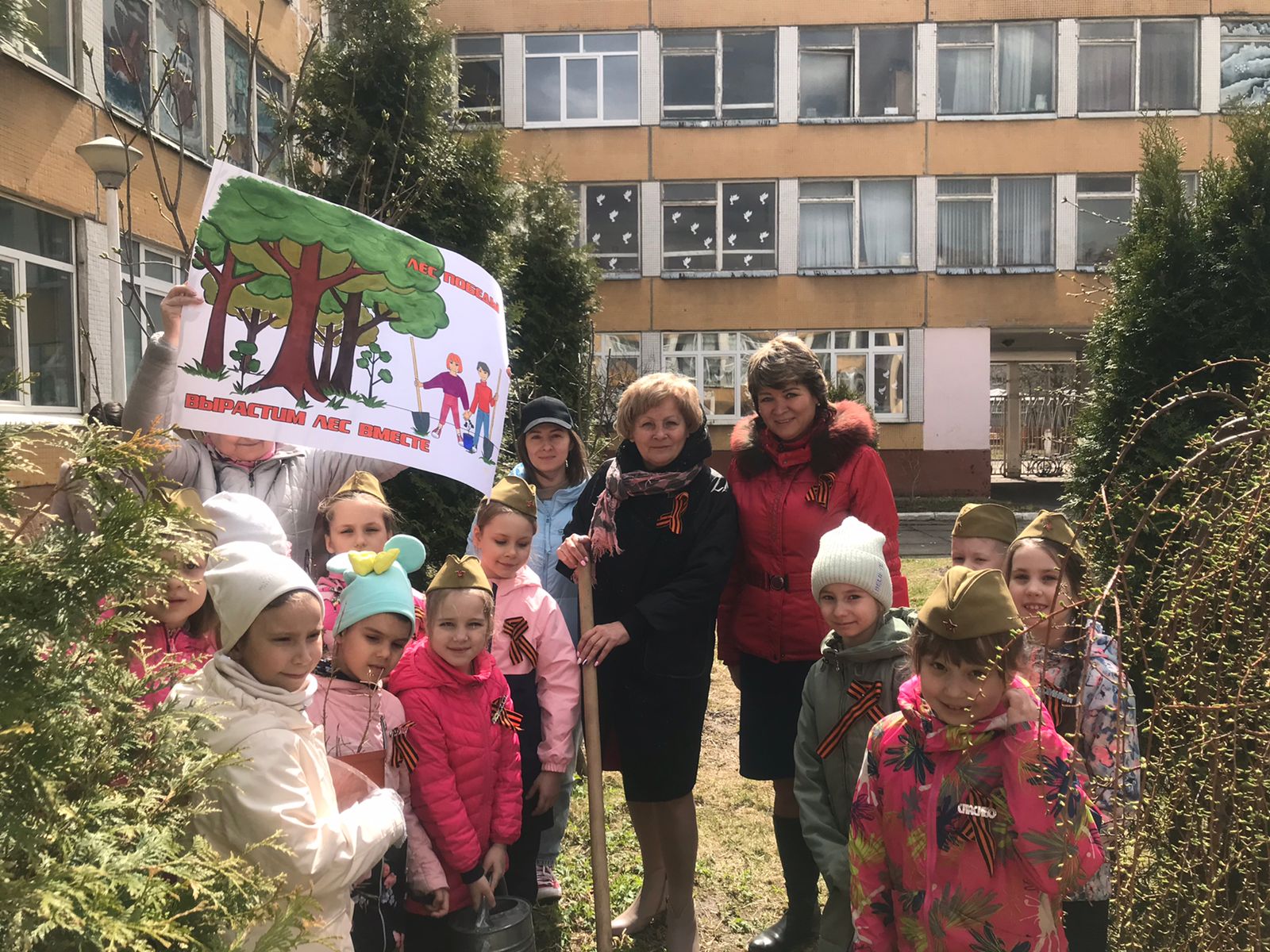 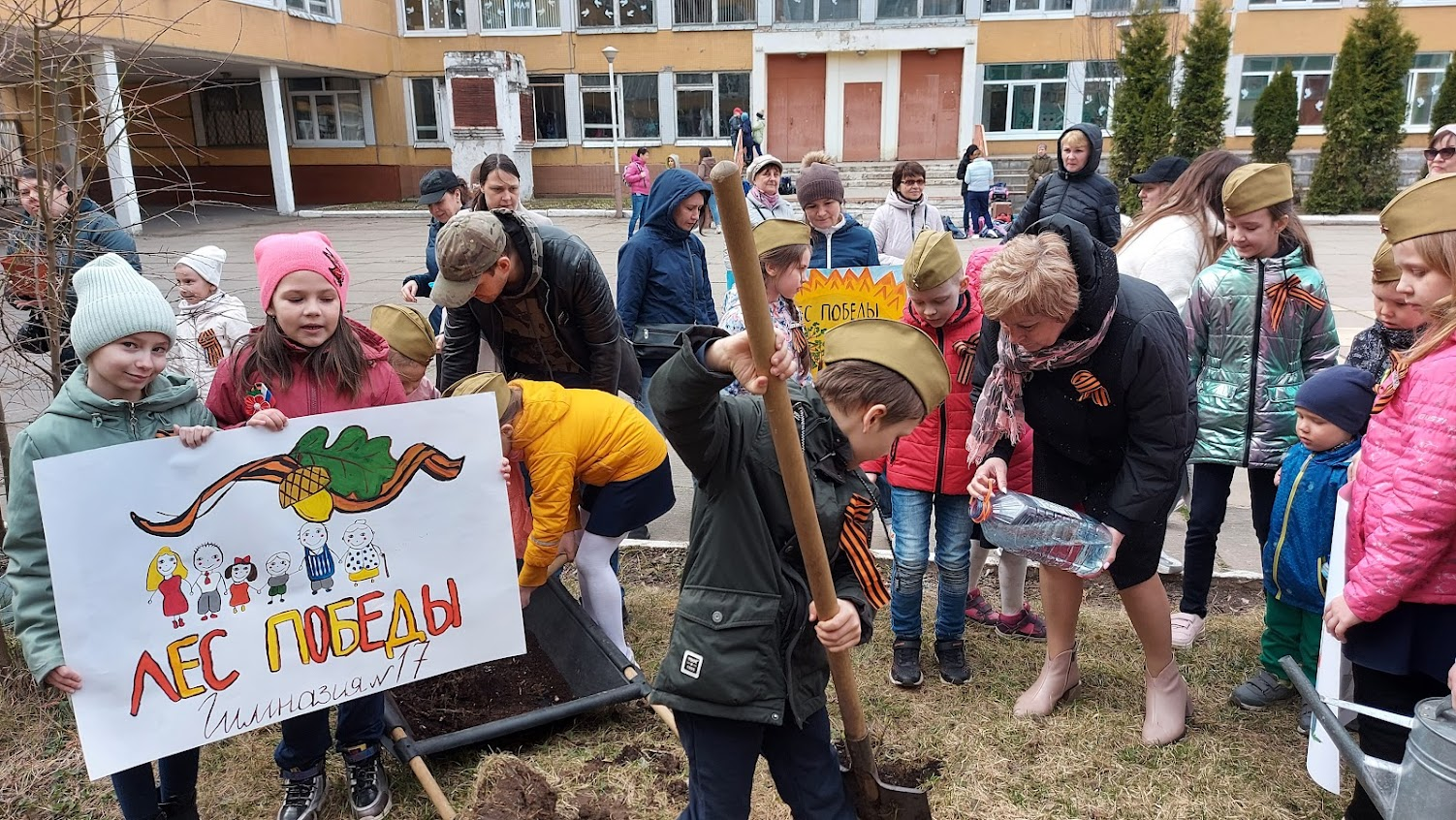 